Rette e sistemi. VerificaRisolvi il seguente problemaDue palestre A e B propongono i seguenti abbonamenti:A. Iscrizione 60 euro e 30 euro al mese.B. 45 euro al mese con iscrizione gratuita.Maria si è iscritta alla palestra A e Giulio alla palestra B. I due amici si incontrano e scoprono di aver pagato la stessa quota per la palestra. 1. Indica con y il costo di un abbonamento, che varia al variare del numero x di mesi. Scrivi qui sotto le leggi che descrivono i due abbonamenti.Palestra A: y = ________	Palestra B: y = ________2.  Rappresenta nella figura qui sotto le due leggi.3.  Basati sul grafico per rispondere alla seguente domanda: Per quanti mesi sono andati in palestra e quanto hanno  pagato Maria e Giulio?_______________________________________________________________4. La soluzione che hai trovato è esatta o approssimata?___________Motiva la tua risposta.______________________________________________________________________________________________________________________________5. Basati sul grafico per rispondere alle seguenti domande:Il mese prima chi ha pagato di più?________Chi pagherà di più il mese dopo?   ________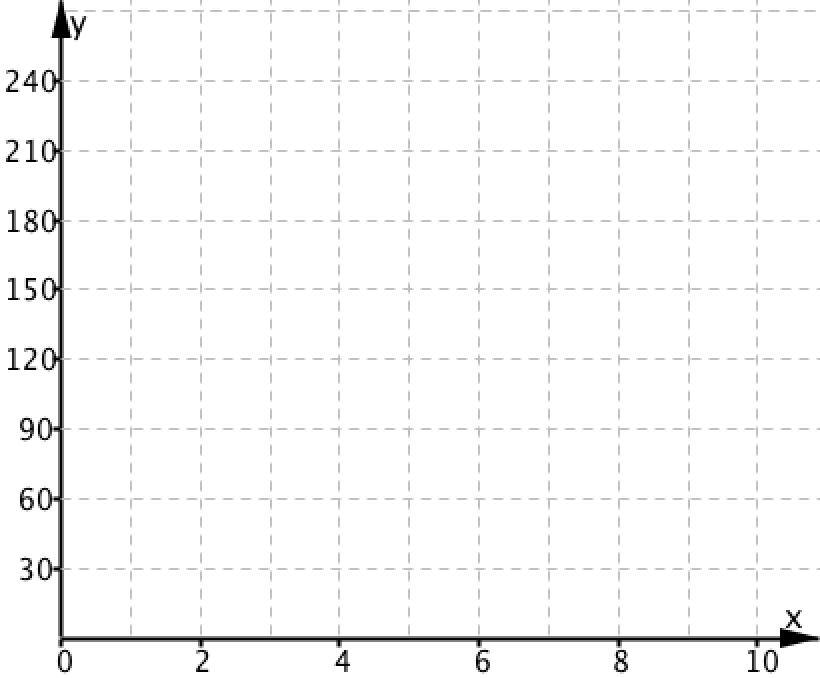 